Rozkład zajęć w semestrze zimowym - rok akademicki 2018/2019II rok II0 DZIENNIKARSTWO I KOMUNIKACJA SPOŁECZNA Pn.	Wt.	Śr.	Cz.	Pt.					  Pn.	 Wt.	  Śr.	 Cz.	Pt.PAŹDZIERNIK		1	2	3	4	5					  8 	  9	  10	 11	 12						15	16	17	18	19					  22	  23	  24	 25	26					29	30	31		LISTOPAD			   	  		1       2                                               	5     	6     	7      8      9						12	13	14	15     16					  19	20	21	  22 	23                                                  26     27     28     29	30	GRUDZIEŃ						                                                               3        4       5      6  	 7					10	11	12	13	14                                                 17     18     19    20   21					24	25	26	27    28                                                  31   								STYCZEŃ				                                                                                                        1	    2	    3	   4           					7	8	9	10	11                                                  14	   15     16     17     18      					21     22    23	24	25		poniedziałekWtorekŚrodaCzwartekCzwartekpiątekpiątek8.00-9.308.00-9.308.00-9.308.00-9.308.00-9.308.00-9.308.00-9.30Analiza dyskursu medialnego –ćw.Dr hab.Aleksandra Lubczyńskas.218Stosunki międzynarodowe - wDr Magdalena Molendowskas.118Tydz A9.45- 12.009.45-11.159.45-11.159.45-11.309.45-11.309.45-11.159.45-11.15Konserwatorium medioznawcze-ćw.Dr hab. Jacek Rodzeń prof. UJKs.218Stosunki międzynarodowe – ćw Dr M. Molendowskatydz A s. 118Podstawy ekonomiki mediów- wDr J. DzierżyńskaTydz As . 218Podstawy ekonomiki mediów- ćw.  Dr J. DzierżyńskaTydz. Bs.21812.15-13.4511.30-13.0011.30-13.0011.30-13.0011.30-13.0011.30-13.0011.30-13.00Warsztat menadżera –ćw.Dr Beata Wentura -Dudeks.218Język współczesnych mediów- ćw.Dr hab. Alicja Gałczyńska prof. UJKS.118Finansowanie działalności medialnej -wDr J. Dzierżyńskas . 2185 spotk.Finansowanie działalności medialnej- ćw.Dr J. Dzierżyńskas . 21810 spotk.13.15-14.4513.15-14.4513.15-14.4513.15-14.4513.15-14.4513.15-14.4513.15-14.45Seminarium- semProf. Danuta HombekSeminarium- semProf.zw.dr hab. Tomasz Mielczareks.224Seminarium- semProf.zw.dr hab. Tomasz Mielczareks.22415.00-16.3015.00-16.3015.00-16.30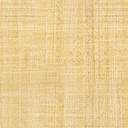 